<dd/mm/yyyy><Title, First Name, Last Name><Institution/Affiliation><Address>Dear <TITLE, LAST NAME>:Please be informed that the UP Manila Research Ethics Board (UPMREB) Panel <number> received your request for change in <change/s> dated <date>.  While do not have a process to approve the <change/s>, we can certify that your protocol entitled, “<Protocol title>” (<UPMREB CODE>) is the same as the one registered in UPMREB with code <UPMREB CODE> and was granted exemption by UPMREB last <date> . We have reviewed the protocol and we found that as you have stated there are no differences with the previous protocol except for the change in <change/s>. You may then subsequently apply the changes using the same UPMREB reference code.Very truly yours,NAME OF THE PANEL CHAIRChair, UPMREB Panel <number>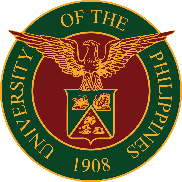 University of the Philippines Manila RESEARCH ETHICS BOARD Room 126 NIH Building, University of the Philippines Manila623 Pedro Gil Street, Ermita, 1000 ManilaTelephone: +63 2 5263-4346; Mobile: +63 927 3264910; Email: upmreb@post.upm.edu.phRe:<UPMREB Code><Protocol Title> 